La Sirène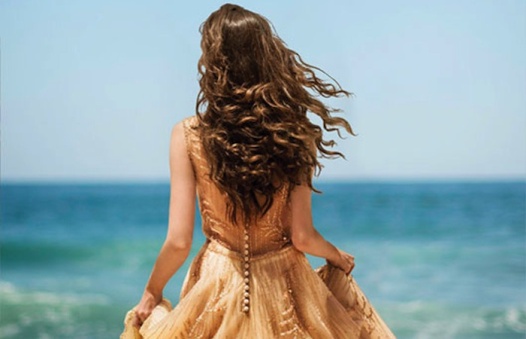 La Sirène, une jeune  fille, dont la vie a été épargnée pour devenir l’un des océans propres, se trouve déchiré être l’amour et le devoir à un plus grand but.Les sirènes ont toujours été connues comme des créatures tragiques qui utilisent leurs belles voix pour attirer les marins a leur mort. Leur beauté incroyable ne fait qu’ajouter à leur allure, attirant de plus en plus de matelots innocents jusqu’à leur fin par courtoisie de cotes déchiquetées et d’eaux troubles.Le monde de Kahlen est reverse en un instant. Elle doit décider de mourir ou vivre au fond de l’océan, sa force en prenant soi des autre sirènes malgré l’absence de sa famille il en fait un exemple a suivre.J’aime ce livre parce que chaque chapitre raconte des événements fantastiques qui font fluctuer l’imagination au-delà de la réalitéSara Giorgini